Трезвость – норма жизниВ целях профилактики алкоголизма среди подростков, формирования у учащихся представления о том, как влияет алкоголь на организм и на здоровье человека, содействия отрицательному отношению к употреблению алкоголя, пропаганды здорового образа жизни, исполнитель региональной системы по профилактике незаконного потребления наркотических средств и психотропных веществ, наркомании и токсикомании совместно с  сотрудником  ПДН ОП-2, майором полиции  Шипициной Л.И. и специалистом кабинета  профилактики  ОГБУЗ «Усть-Удинская РБ» Константиновой О.И.   проводят  родительские собрания, цикл лекций и бесед, а также тренинги, кинолектории для взрослых и детей в образовательных организациях, функционирующих на территории Усть-Удинского района.  Данные мероприятия направлены на информирование   взрослого населения, учащихся  и молодежи, о  вредном воздействии алкоголя на  человека  любого возраста, особенно детей, а также на профилактику алкоголизма и мотивирование на здоровый образ жизни.           Шайдурова Е.А. рассказала о вредных привычках, особо отметив, что злоупотребление алкоголем прямо или косвенно является одной из важнейших причин высокой смертности населения. Поэтому каждый должен задуматься о своем здоровье и вести здоровый образ жизни. Физическая культура, спорт, занятия в кружках, посещения библиотек, правильная организация свободного времени, интересного и содержательного отдыха – все это противостоит развитию вредных привычек, и, прежде всего привычек к употреблению алкоголя. 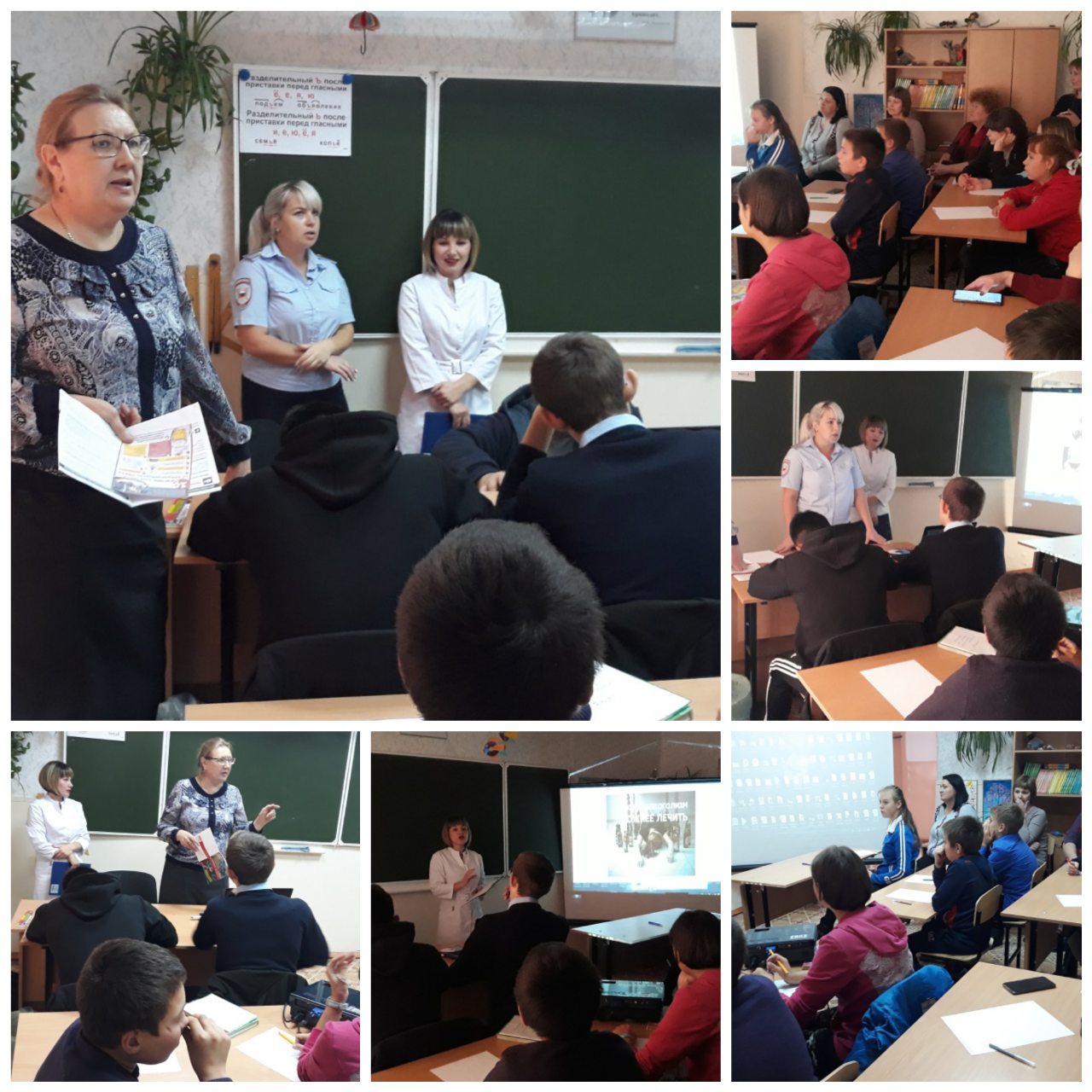 